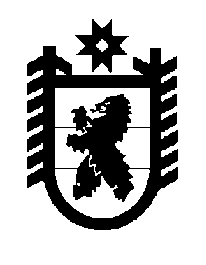 Российская Федерация Республика Карелия    ПРАВИТЕЛЬСТВО РЕСПУБЛИКИ КАРЕЛИЯПОСТАНОВЛЕНИЕот 12 июля 2012 года № 215-Пг. Петрозаводск О государственном комплексном (ландшафтном) заказнике регионального значения «Кузова» Правительство Республики Карелия п о с т а н о в л я е т:Придать государственному ландшафтному заказнику местного значения «Кузова», созданному постановлением Совета Министров Карельской АССР от 18 июля 1991 года № 200 «О создании государственных ландшафтных заказников местного значения на территории Карельской АССР», статус государственного комплексного (ландшафтного) заказника регионального значения.Утвердить прилагаемое Положение о государственном комплексном (ландшафтном) заказнике регионального значения «Кузова».Внести в постановление Совета Министров Карельской АССР от 18 июля 1991 года № 200 «О создании государственных ландшафтных заказников местного значения на территории Карельской АССР» следующие изменения:пункт 4 признать утратившим силу;Положение о государственном ландшафтном заказнике местного значения «Кузова», утвержденное указанным постановлением, признать утратившим силу.            Глава Республики  Карелия                                                            А.П. ХудилайненУтверждено постановлением Правительства Республики Карелия от 12 июля 2012 года № 215-ППоложение о государственном комплексном (ландшафтном) заказнике регионального значения «Кузова»1. Государственный комплексный (ландшафтный) заказник регионального значения «Кузова» (далее – ландшафтный заказник) образован в целях сохранения природных комплексов Кузовецкого архипелага Кемских шхер Белого моря, сохранения, восстановления и воспроизводства объектов растительного и животного мира, в том числе редких и находящихся под угрозой исчезновения, а также поддержания экологического баланса и развития познавательного туризма.2. Ландшафтный заказник расположен в Кемском районе в составе островов Кузовецкого архипелага Кемских шхер Белого моря (острова Русский Кузов, Немецкий Кузов, Олешин, Верхний, Средний, Жилой, Сетной, Лодейный, Вороньи, Куричья Нилокса, Чернецкий, Северная Тупичиха). Общая площадь ландшафтного заказника , в том числе лесной фонд – 943 га (квартал 265, выдела 33-59, 62-66 Кемского лесничества (по материалам лесоустройства) Кемского участкового лесничества Кемского лесничества).3. Ландшафтный заказник включен в Список находящихся на территории Российской Федерации водно-болотных угодий, имеющих международное значение главным образом в качестве местообитаний водоплавающих птиц, утвержденный постановлением Правительства Российской Федерации от 13 сентября 1994 года № 1050 «О мерах по обеспечению выполнения обязательств Российской Стороны, вытекаю-щих из Конвенции о водно-болотных угодьях, имеющих международное значение главным образом в качестве местообитаний водоплавающих птиц, от 2 февраля 1971 года».4. Описание границ ландшафтного заказника в системе координат WGS-84:Исходная точка – точка 1 – 64°58′14″ с.ш. 35°12′10″ в.д., далее все по акватории Белого моря на восток до точки 2 – 64°58′13″ с.ш. 35°13′25″ в.д., далее на юго-восток до точки 3 – 64°57′39″ с.ш. 35°14′39″ в.д., далее на юг до точки 4 – 64°55′30″с.ш. 35°14′29″ в.д., далее на юго-запад до точки 5 – 64°54′59″ с.ш. 35°13′10″ в.д., далее на запад до точки 6 – 64°55′ 00″ с.ш.  5°11′54″ в.д., далее на север до точки 7 – 64°55′33″ с.ш. 35°11′56″ в.д., далее на запад до точки 8 – 64°55′33″ с.ш. 35°10′41″ в.д., далее на юг до точки 9 – 64°54′29″ с.ш. 35°10′35″ в.д., далее на запад до точки 10 – 64°54′32″ с.ш. 35°6′47″ в.д., далее на северо-запад до точки 11 – 64°55′6″  с.ш. 35°5′34″ в.д., далее на север до точки 12 – 64°56′42″ с.ш. 35°5′41″ в.д., далее на северо-восток до точки 13 – 64°57′13″ с.ш. 35°6′59″ в.д., далее на восток до точки 14 – 64°57′12″ с.ш. 35°8′15″ в.д., далее на северо-восток до точки 15 – 64°57′43″ с.ш. 35°9′34″ в.д., далее на восток до точки 16 – 64°57′42″ с.ш. 35°10′50″ в.д.5. На территории ландшафтного заказника запрещается деятель-ность, если она противоречит целям создания ландшафтного заказника или причиняет вред природным комплексам и компонентам, а именно:проведение всех видов рубок лесных насаждений, за исключением выборочных рубок, проводимых в рамках санитарно-оздоровительных мероприятий;разведка и добыча полезных ископаемых;проведение взрывных работ;заготовка живицы, недревесных лесных ресурсов, сенокошение, выпас сельскохозяйственных животных;предоставление земельных участков для индивидуального жилищного строительства, а также для ведения садоводства, огородничества и дачного строительства;строительство, реконструкция и капитальный ремонт объектов капитального строительства, в том числе линейных объектов;применение химических удобрений и ядохимикатов; распашка земель;размещение отходов производства и потребления, загрязнение и захламление отходами производства и потребления;проезд и стоянка автомототранспортных средств (за исключением проезда и стоянки мототранспортных средств в снежный период и случаев, связанных с проведением мероприятий по охране и защите лесов, а также мероприятий, проводимых в соответствии с пунктами 11 и 12 настоящего Положения);промысловая, спортивная и любительская охота;сбор птичьих яиц и пуха;осуществление рекреационной деятельности (в том числе организация мест отдыха, стоянка туристических групп, установка палаток, разведение костров) в период гнездования птиц с 15 мая по 15 июля, за исключением рекреационной деятельности на островах Русский Кузов, Немецкий Кузов, Чернецкий в специально предусмотренных для этого местах вне территорий зон охраны объектов культурного наследия; сооружение строений из камня (псевдосейдов) и других новоделов из камня;разрушение, перемещение, изменение положения имеющихся каменных сложений (сейдов, лабиринтов, менгиров и других каменных сложений или сооружений), а также рисование и выбивание на них надписей, рисунков;уничтожение или повреждение аншлагов, стендов и других информационных знаков и указателей, а также оборудованных экологических троп и мест отдыха;заготовка и сбор грибов и дикорастущих растений, виды которых занесены в Красную книгу Российской Федерации и Красную книгу Республики Карелия.6. Границы и особенности режима особой охраны территории ландшафтного заказника учитываются при разработке планов и перспектив экономического и социального развития, лесохозяйственных регламентов и проектов освоения лесов, подготовке документов территориального планирования, проведении лесоустройства и инвентаризации земель.7. Ландшафтный заказник обозначается на местности предупредительными и информационными знаками.8. Охрана территории ландшафтного заказника, а также использование, охрана, защита и воспроизводство лесов, расположенных на территории ландшафтного заказника, осуществляются в соответствии с законодательством Российской Федерации, законодательством Республики Карелия и настоящим Положением.9. Охрана, использование и воспроизводство объектов животного мира и среды их обитания, охрана объектов культурного наследия на территории ландшафтного заказника осуществляются в соответствии с законодательством Российской Федерации, законодательством Республики Карелия и настоящим Положением.10. Лица, виновные в нарушении режима особой охраны территории ландшафтного заказника, несут ответственность в соответствии с законодательством Российской Федерации и Республики Карелия.11. Охрану территории ландшафтного заказника, а также мероприятия по сохранению биологического разнообразия и поддержанию в естественном состоянии природных комплексов и объектов на территории ландшафтного заказника осуществляет бюджетное природоохранное рекреационное учреждение Республики Карелия «Дирекция особо охраняемых природных территорий регионального значения Республики Карелия».12. На территории ландшафтного заказника контроль в области организации и функционирования ландшафтного заказника, а также государственный надзор в области охраны и использования территории ландшафтного заказника осуществляется Министерством по природопользованию и экологии Республики Карелия. ______________